                                         ПРЕСС-РЕЛИЗПремастер #1921598Аипова: в преддверии учебного года ГУСТ проверил состояние пешеходных зон около учебных заведений До начала нового учебного года остается две недели, но инспекторы Главного управления содержания территорий Московской области уже сейчас проверяют безопасность пешеходных переходов к общеобразовательным школам. Инспекторы территориальных отделов ГУСТ проверили наличие сухостойных и аварийных деревьев и кустов, загораживающих выход на проезжую часть у пешеходных переходов возле школ. С использованием мобильной системы АИС МДП на платформе СКПДИ сотрудники ведомства проверили 810 объектов, выявлено 66 нарушений. - В этом году выдалось достаточно жаркое лето и к осени в некоторых местах образовался сухостой, он портит визуальную составляющую территорий и мешают проходу. Все нарушения занесены в СКПДИ и доведены до обслуживающих организаций с указанием убрать все угрожающие пешеходам части растений в ближайшее время, - уточнила Руководитель Главного управления содержания территорий Московской области в ранге министра Светлана Аипова.Пресс-служба Главного управления содержания территорий Московской области, почта: gustmosobl@mail.ru, cайт: https://gust.mosreg.ru https://t.me/revizorro_mohttps://vk.com/gustmo ГЛАВНОЕ  УПРАВЛЕНИЕ  ГЛАВНОЕ  УПРАВЛЕНИЕ  СОДЕРЖАНИЯ ТЕРРИТОРИЙ МОСКОВСКОЙ ОБЛАСТИСОДЕРЖАНИЯ ТЕРРИТОРИЙ МОСКОВСКОЙ ОБЛАСТИ1-км Рублёво - Успенского шоссе, д.1, корп. А, д. Раздоры,          Одинцовский г.о., Московская обл.,143082тел.: (498) 602-84-61 E-mail: gust@mosreg.ru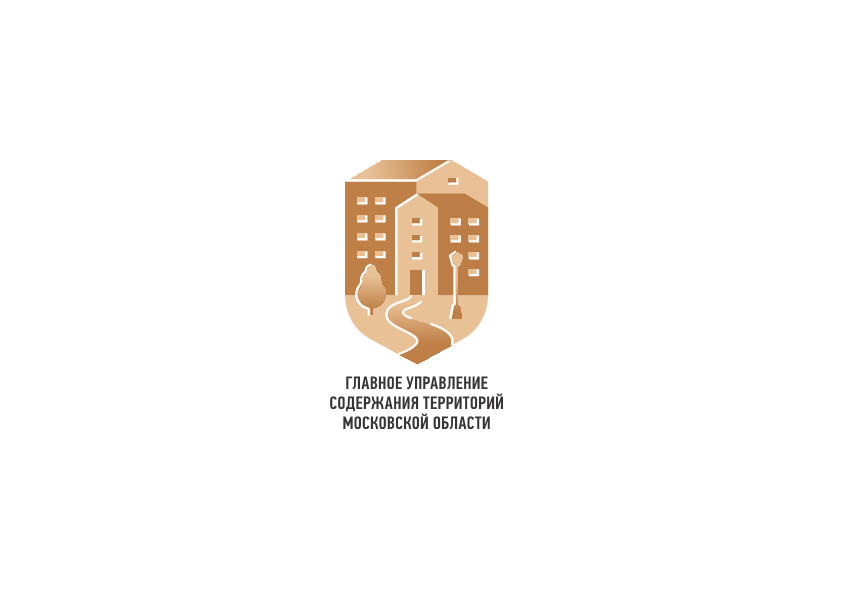 